ПРОЕКТ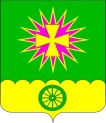 АДМИНИСТРАЦИЯ Нововеличковскогосельского поселения Динского района ПОСТАНОВЛЕНИЕот 20.03.2024							                  № 84станица НововеличковскаяО внесении изменений в постановление администрации Нововеличковского сельского поселения Динского района от 23.07.2018 № 172 «Об утверждении квалификационных требований для замещения должностей муниципальной службы в администрации Нововеличковского сельского поселения Динского района»В соответствии с Федеральным Законом от 02.03.2007 N 25-ФЗ «О муниципальной службе в Российской Федерации», законами Краснодарского края: от 08.06.2007 N 1244-КЗ «О муниципальной службе в Краснодарском крае», от 03.05.2012 № 2490-КЗ «О типовых квалификационных требованиях для замещения должностей муниципальной службы в Краснодарском крае», Уставом Нововеличковского сельского поселения, п о с т а н о в л я ю:1. Внести изменения в постановление администрации Нововеличковского сельского поселения Динского района от 23.07.2018 № 172 «Об утверждении квалификационных требований для замещения должностей муниципальной службы в администрации Нововеличковского сельского поселения Динского района», приложение к квалификационным требованиям для замещения должностей муниципальной службы в администрации Нововеличковского сельского поселения Динского района читать в новой редакции (прилагается).2. Постановление администрации Нововеличковского сельского поселения Динского района от 23.10.2023 № 322 «О внесении изменений в постановление администрации Нововеличковского сельского поселения Динского района от 23.07.2018 № 172 «Об утверждении квалификационных требований для замещения должностей муниципальной службы в администрации Нововеличковского сельского поселения» признать утратившими силу.3. Общему отделу администрации Нововеличковского сельского поселения (Калитка) настоящее постановление обнародовать в установленном порядке и разместить на официальном сайте Нововеличковского сельского поселения Динского района в сети «Интернет».4. Контроль за выполнением настоящего постановления оставляю за собой.5. Постановление вступает в силу после его официального обнародования.Исполняющий обязанности главыНововеличковского сельского поселения			                       И.Л.Кочетков  ПРИЛОЖЕНИЕ к квалификационным требованиямдля замещения должностей муниципальной службы в администрации Нововеличковского сельского поселения Динского районаКвалификационные требования к уровню профессионального образованияв администрации Нововеличковского сельского поселения Динского районаНачальник общего отдела                                                                                                                                  О.Ю.Калитка										№№ п/пНаименования отдела или должности муниципальной службыГруппадолжностейОбразовательный уровеньОбразовательный уровеньКвалификационные требованияКвалификационные требованияКвалификационные требования№№ п/пНаименования отдела или должности муниципальной службыГруппадолжностейОбразовательный уровеньОбразовательный уровеньК направлению подготовки, специальностиК квалификацииК стажу муниципальной службы или стажу работы по специальности123445671. Заместитель главы администрации1. Заместитель главы администрации1. Заместитель главы администрации1. Заместитель главы администрации1. Заместитель главы администрации1.Заместитель главы администрации Нововеличковского сельского поселенияГлавная ВысшееВысшееГосударственное и муниципальное управлениеМагистрМенеджерНе менее одного года стажа муниципальнойслужбы или стажа работы по специальности,направлению подготовки1.Заместитель главы администрации Нововеличковского сельского поселенияГлавная ВысшееВысшееЮриспруденцияМагистрЮристНе менее одного года стажа муниципальнойслужбы или стажа работы по специальности,направлению подготовки1.Заместитель главы администрации Нововеличковского сельского поселенияГлавная ВысшееВысшееЭкономика и управлениеМагистрЭкономист-менеджерЭкономистНе менее одного года стажа муниципальнойслужбы или стажа работы по специальности,направлению подготовки1.Заместитель главы администрации Нововеличковского сельского поселенияГлавная ВысшееВысшееФинансы и кредитМагистрЭкономист-менеджерЭкономистНе менее одного года стажа муниципальнойслужбы или стажа работы по специальности,направлению подготовки1.Заместитель главы администрации Нововеличковского сельского поселенияГлавная ВысшееВысшееСельское и рыбное хозяйствоМагистрИнженерНе менее одного года стажа муниципальнойслужбы или стажа работы по специальности,направлению подготовки1.Заместитель главы администрации Нововеличковского сельского поселенияГлавная ВысшееВысшееТехника и технологияМагистрТехнологНе менее одного года стажа муниципальнойслужбы или стажа работы по специальности,направлению подготовки1.Заместитель главы администрации Нововеличковского сельского поселенияГлавная ВысшееВысшееАрхитектура и строительствоМагистрИнженерЮристНе менее одного года стажа муниципальнойслужбы или стажа работы по специальности,направлению подготовки1.Заместитель главы администрации Нововеличковского сельского поселенияГлавная ВысшееВысшееУправление персоналомМагистрМенеджерНе менее одного года стажа муниципальнойслужбы или стажа работы по специальности,направлению подготовки1.Заместитель главы администрации Нововеличковского сельского поселенияГлавная ВысшееВысшееМашины и технология обработкиМагистрИнженер-механикНе менее одного года стажа муниципальнойслужбы или стажа работы по специальности,направлению подготовкиЗемлеустройство и кадастрыМагистрИнженерГуманитарные и социальные наукиМагистрСпециалист по социальной работеКультура и искусствоМагистрКультурологМенеджмент малого и среднего бизнесаМагистрЭкономист-менеджерПреподаватель дошкольной педагогики и психологииМагистрДошкольная педагогика и психология2. Общий отдел 2. Общий отдел 2. Общий отдел 2. Общий отдел 2. Общий отдел 2. Общий отдел 2. Общий отдел 2. Общий отдел 2. Общий отдел 1.Начальник отдела Ведущая ВысшееВысшееЮриспруденцияБакалаврМагистрЮристТребования к стажу работы не предъявляются1.Начальник отдела Ведущая ВысшееВысшееЭкономика и управлениеБакалаврМагистрЭкономистТребования к стажу работы не предъявляются1.Начальник отдела Ведущая ВысшееВысшееГосударственное и муниципальное управлениеБакалаврМагистрМенеджерТребования к стажу работы не предъявляются1.Начальник отдела Ведущая ВысшееВысшееЮриспруденцияБакалаврМагистрЮристТребования к стажу работы не предъявляются1.Начальник отдела Ведущая ВысшееВысшееДокументоведение и документационное обеспечение управления, архивоведениеБакалаврМагистрДокументоведТребования к стажу работы не предъявляются1.Начальник отдела Ведущая ВысшееВысшееПсихологияБакалаврМагистрПсихологТребования к стажу работы не предъявляются1.Начальник отдела Ведущая ВысшееВысшееУправление персоналомБакалаврМагистрМагистрМенеджерТребования к стажу работы не предъявляются1.Начальник отдела Ведущая ВысшееВысшееМенеджмент организацииБакалаврЭкономист-менеджерТребования к стажу работы не предъявляютсяЗемлеустройство и кадастрыБакалаврМагистринженерАрхитектура и строительствоБакалаврМагистринженер2.Ведущий специалист Старшая СреднееСреднееЭкономика и управлениеБакалаврЭкономистТребования к стажу работы не предъявляются2.Ведущий специалист Старшая СреднееСреднееАрхитектураБакалаврИнженерТребования к стажу работы не предъявляются2.Ведущий специалист Старшая СреднееСреднееСтроительствоБакалаврИнженерТребования к стажу работы не предъявляются2.Ведущий специалист Старшая СреднееСреднееЗемлеустройствоБакалаврТехник-землеустроитель2.Ведущий специалист Старшая СреднееСреднееЗемельный кадастрБакалаврИнженер2.Ведущий специалист Старшая СреднееСреднееЮриспруденцияБакалаврЮрист2.Ведущий специалист Старшая СреднееСреднееГосударственное и муниципальное управлениеБакалаврМенеджер2.Ведущий специалист Старшая СреднееСреднееБухгалтерский учет, анализ и аудитБакалаврЭкономист2.Ведущий специалист Старшая СреднееСреднееПромышленное и гражданское строительствоБакалаврИнженер2.Ведущий специалист Старшая СреднееСреднееТехника и технологииБакалаврИнженер2.Ведущий специалист Старшая СреднееСреднееМенеджмент малого и среднего бизнесаБакалаврЭкономист-менеджер2.Ведущий специалист Старшая СреднееСреднееМенеджмент организацииБакалаврЭкономист-менеджер2.Ведущий специалист Старшая СреднееСреднееГуманитарные и социальные наукиБакалаврСпециалист по социальной работеДокументоведение и документационное обеспечение управления, архивоведениеБакалаврДокументовед3. Специалист МладшаяСреднееСреднееЭкономика и управлениеБакалаврЭкономистТребования к стажу работы не предъявляются3. Специалист МладшаяСреднееСреднееГосударственное и муниципальное управлениеБакалаврМенеджерТребования к стажу работы не предъявляются3. Специалист МладшаяСреднееСреднееЮриспруденцияБакалаврЮристТребования к стажу работы не предъявляются3. Специалист МладшаяСреднееСреднееДокументоведение и документационное обеспечение управления, архивоведениеБакалаврДокументоведТребования к стажу работы не предъявляются3. Специалист МладшаяСреднееСреднееМенеджмент малого и среднего бизнесаБакалаврЭкономист-менеджерТребования к стажу работы не предъявляются3. Специалист МладшаяСреднееСреднееМенеджмент организацииБакалаврЭкономист-менеджерТребования к стажу работы не предъявляютсяГуманитарные и социальные наукиБакалаврСпециалист по социальной работеАрхитектураБакалаврИнженерЗемлеустройствоБакалаврТехник-землеустроительБухгалтерский учет, анализ и аудитБакалаврЭкономист3. Финансово-экономический отдел3. Финансово-экономический отдел3. Финансово-экономический отдел3. Финансово-экономический отдел3. Финансово-экономический отдел3. Финансово-экономический отдел3. Финансово-экономический отдел3. Финансово-экономический отдел3. Финансово-экономический отделЭкономика и управлениеБакалаврМагистрЭкономист1.Начальник отдела Ведущая ВысшееВысшееБухгалтерский учет, анализ и аудитБакалаврЭкономистТребования к стажу работы не предъявляются1.Начальник отдела Ведущая ВысшееВысшееФинансы и кредитБакалаврМагистрЭкономистТребования к стажу работы не предъявляются1.Начальник отдела Ведущая ВысшееВысшееЮриспруденцияБакалаврМагистрЮристТребования к стажу работы не предъявляются1.Начальник отдела Ведущая ВысшееВысшееГосударственное и муниципальное управлениеБакалаврМагистрМенеджерТребования к стажу работы не предъявляются1.Начальник отдела Ведущая ВысшееВысшееМаркетингБакалаврМагистрМаркетологТребования к стажу работы не предъявляются1.Начальник отдела Ведущая ВысшееВысшееМенеджмент БакалаврМагистрМенеджерТребования к стажу работы не предъявляются1.Начальник отдела Ведущая ВысшееВысшееЭкономика и управлениеБакалаврМагистрЭкономистТребования к стажу работы не предъявляются2.Ведущий специалист Старшая СреднееСреднееБухгалтерский учет, анализ и аудитБакалаврЭкономистТребования к стажу работы не предъявляются2.Ведущий специалист Старшая СреднееСреднееФинансы и кредитБакалаврЭкономистТребования к стажу работы не предъявляются2.Ведущий специалист Старшая СреднееСреднееЮриспруденцияБакалаврМагистрЮристТребования к стажу работы не предъявляются2.Ведущий специалист Старшая СреднееСреднееГосударственное и муниципальное управлениеБакалаврМагистрМенеджерТребования к стажу работы не предъявляются2.Ведущий специалист Старшая СреднееСреднееМаркетингБакалаврМагистрМаркетологТребования к стажу работы не предъявляются2.Ведущий специалист Старшая СреднееСреднееМенеджмент БакалаврМагистрМенеджерТребования к стажу работы не предъявляются2.Ведущий специалист Старшая СреднееСреднееЭкономика и управлениеБакалаврЭкономистТребования к стажу работы не предъявляются3.Специалист МладшаяСреднееСреднееБухгалтерский учет, анализ и аудитБакалаврЭкономистТребования к стажу работы не предъявляются3.Специалист МладшаяСреднееСреднееФинансы и кредитБакалаврЭкономистТребования к стажу работы не предъявляются3.Специалист МладшаяСреднееСреднееМенеджмент организацииБакалаврЭкономист-менеджерТребования к стажу работы не предъявляются3.Специалист МладшаяСреднееСреднееЮриспруденцияБакалаврЮристТребования к стажу работы не предъявляются3.Специалист МладшаяСреднееСреднееЭкономика и бухгалтерский учетБакалаврБухгалтерТребования к стажу работы не предъявляются3.Специалист МладшаяСреднееСреднееЭкономика и управлениеБакалаврБухгалтерТребования к стажу работы не предъявляются